      LOYOLA COLLEGE (AUTONOMOUS), CHENNAI – 600 034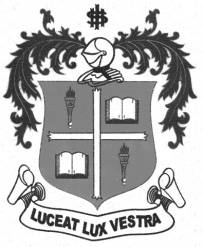     M.Sc. DEGREE EXAMINATION - MATHEMATICSFIRST SEMESTER – APRIL 2012MT 1813 - DIFFERENTIAL GEOMETRY               Date : 03-05-2012 	Dept. No. 	  Max. : 100 Marks    Time : 9:00 - 12:00                                              Answer all the questions:All questions carry equal marks:I a) Obtain the equation of the tangent at any point on the circular helix.(or)  b) Derive the equation of osculating plane  at a point on the circular helix.                   [5] c) Derive the formula for torsion of a curve in terms of the parameter u and hence            calculate the torsion and curvature of the curve.(or) d) Derive the Serret-Frenet  formulae and  deduce them in terms of  Darboux vector.[15]II a) Find the plane that has three point of contact at origin with the curve (or)   b) Prove that the necessary and sufficient condition that a space curve may be helix is         that the ratio of its curvature to torsion is always a constant.                                     [5]   c) Define evolute and involute. Also find their equations.         (or)   d) State and prove the fundamental theorem of space curves.                                     [15]III a) Derive the equation satisfying the principal curvature at a point on the space curve.(or)     b) Prove that the first fundamental form is positive definite.                                       [5]     c) Prove the  necessary and sufficient condition for a surface to be developable.                                                                                                                  (or)    d) Derive any two developables associated with a space curve.                                 [15]IV a) State the duality between  space curve and developable.(or)     b) Derive the geometrical interpretation of second fundamental form.                      [5]     c) Find the first and second fundamental form of  the curve              .                                                      (or)     d) (1) How can you find whether the given equation represents a curve or a surface?                           (2) State and prove Euler’s Theorem.         (3) Define oblique, normal, principal sections of a surface.                            [3+6+6]V a) Derive Weingarton equation.              (or)     b) Show that sphere is the only surface in which all points are umbilics.                   [5]            c) Derive Gauss equation. (or)     (d) State the fundamental theorem of Surface Theory and demonstrate it in the case              of unit sphere .                                                                                                      [15] 